Mr. Matkins’ Wish List                                   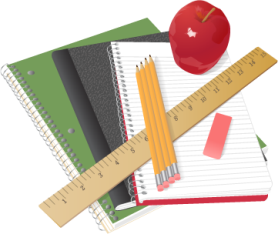 Throughout the year, my classes will participate in activities, labs, assignments, and other things that will aide in their learning. In order for them to be carried out, materials are needed. I have supplied a small list that includes some of the items. I would be more than grateful if I received some of these items at the beginning of the year or throughout. I’m sure some extra credit could be applied to your child for bringing in some items. I would greatly appreciate it!Hand sanitizerPaper Towels Kleenex® TissuesClorox® Disinfecting WipesPencilsErasersColored PencilsHighlightersColored Construction Paper (Any size)Poster boardIndex CardsZiploc Bags (any size)Paper BagsPlastic UtensilsPlastic CupsAluminum FoilTongue DepressorsMedicine droppersQ-TipsBaking SodaSugarSaltCotton BallsToothpicksPie TinsStrawsBalloonsColored Chalk